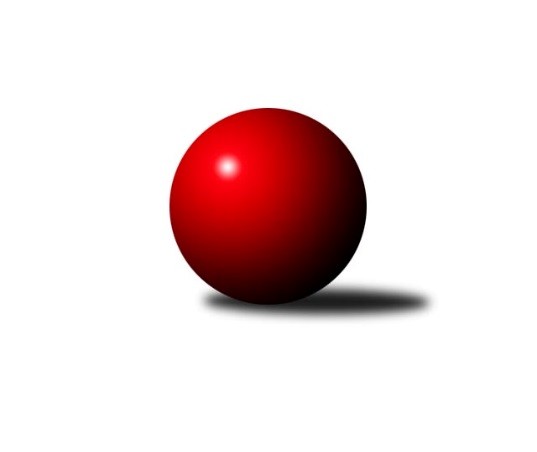 Č.13Ročník 2022/2023	14.12.2022Nejlepšího výkonu v tomto kole: 2749 dosáhlo družstvo: KK Slavoj CMistrovství Prahy 1 2022/2023Výsledky 13. kolaSouhrnný přehled výsledků:SK Meteor C	- VSK ČVUT 	7:1	2519:2449	8.5:3.5	29.11.TJ Rudná	- TJ Kobylisy B	7:1	2654:2420	10.0:2.0	30.11.SK Žižkov B	- TJ Kobylisy A	2:6	2540:2591	6.0:6.0	30.11.KK Konstruktiva C	- TJ Radlice B	5:3	2505:2446	7.0:5.0	1.12.KK Velké Popovice	- SC Olympia Radotín	3:5	2343:2404	4.5:7.5	1.12.KK Slavoj C	- KK Slavia Praha	8:0	2749:2529	9.0:3.0	2.12.SK Uhelné sklady	- SK Žižkov C	2:6	2305:2321	7.0:5.0	12.12.SK Žižkov C	- KK Velké Popovice	6:2	2690:2507	9.0:3.0	6.12.SK Žižkov B	- TJ Radlice B	6:2	2539:2418	8.0:4.0	7.12.TJ Kobylisy B	- TJ Radlice B	7:1	2305:2046	9.0:3.0	5.12.TJ Rudná	- KK Slavoj C	4:4	2650:2617	6.0:6.0	7.12.SK Žižkov B	- KK Konstruktiva C	0:8	2478:2632	2.0:10.0	14.12.KK Slavoj C	- TJ Kobylisy B	8:0	2706:2461	10.0:2.0	9.12.KK Konstruktiva C	- SC Olympia Radotín	4:4	2458:2549	6.5:5.5	8.12.SK Uhelné sklady	- VSK ČVUT 	5:3	2401:2387	6.0:6.0	8.12.Tabulka družstev:	1.	KK Slavoj C	13	11	1	1	77.0 : 27.0 	104.0 : 52.0 	 2569	23	2.	TJ Rudná	13	10	1	2	76.5 : 27.5 	105.0 : 51.0 	 2547	21	3.	KK Konstruktiva C	13	7	3	3	58.5 : 45.5 	89.5 : 66.5 	 2476	17	4.	TJ Kobylisy A	13	7	1	5	57.5 : 46.5 	77.0 : 79.0 	 2430	15	5.	SC Olympia Radotín	13	7	1	5	56.0 : 48.0 	82.5 : 73.5 	 2479	15	6.	VSK ČVUT	13	7	0	6	54.0 : 50.0 	77.5 : 78.5 	 2478	14	7.	SK Žižkov B	12	6	0	6	45.5 : 50.5 	73.0 : 71.0 	 2452	12	8.	TJ Kobylisy B	13	6	0	7	51.5 : 52.5 	82.5 : 73.5 	 2449	12	9.	SK Žižkov C	13	5	0	8	47.5 : 56.5 	68.5 : 87.5 	 2385	10	10.	SK Meteor C	13	5	0	8	43.5 : 60.5 	68.5 : 87.5 	 2335	10	11.	KK Slavia Praha	12	4	1	7	43.0 : 53.0 	71.0 : 73.0 	 2458	9	12.	SK Uhelné sklady	13	3	2	8	43.0 : 61.0 	69.5 : 86.5 	 2448	8	13.	KK Velké Popovice	13	2	3	8	36.5 : 67.5 	55.5 : 100.5 	 2331	7	14.	TJ Radlice B	13	3	1	9	30.0 : 74.0 	56.0 : 100.0 	 2378	7Podrobné výsledky kola:	 SK Meteor C	2519	7:1	2449	VSK ČVUT 	Jindra Pokorná	 	 209 	 231 		440 	 1.5:0.5 	 406 	 	209 	 197		Pavel Jahelka	Josef Jurášek	 	 161 	 205 		366 	 0:2 	 460 	 	231 	 229		Adam Vejvoda	Josef Kučera	 	 195 	 209 		404 	 2:0 	 370 	 	179 	 191		Tomáš Kuneš	Zdeněk Barcal	 	 217 	 239 		456 	 1:1 	 435 	 	223 	 212		Milan Vejvoda	Josef Tesař	 	 213 	 226 		439 	 2:0 	 400 	 	192 	 208		Jiří Piskáček	Jan Petráček	 	 205 	 209 		414 	 2:0 	 378 	 	175 	 203		Jan Knyttlrozhodčí:  Vedoucí družstevNejlepší výkon utkání: 460 - Adam Vejvoda	 TJ Rudná	2654	7:1	2420	TJ Kobylisy B	Jan Rokos	 	 219 	 237 		456 	 2:0 	 432 	 	202 	 230		Pavel Moravec	Miluše Kohoutová	 	 245 	 220 		465 	 2:0 	 395 	 	196 	 199		Petr Moravec	Pavel Strnad	 	 210 	 231 		441 	 2:0 	 381 	 	177 	 204		Robert Kratochvíl	Marek Dvořák	 	 233 	 236 		469 	 2:0 	 426 	 	213 	 213		Jan Nowak	Štěpán Fatka	 	 228 	 218 		446 	 2:0 	 358 	 	163 	 195		Josef Mach	Jaromír Bok	 	 196 	 181 		377 	 0:2 	 428 	 	214 	 214		Michal Matyskarozhodčí:  Vedoucí družstevNejlepší výkon utkání: 469 - Marek Dvořák	 SK Žižkov B	2540	2:6	2591	TJ Kobylisy A	Josef Gebr	 	 215 	 242 		457 	 2:0 	 414 	 	190 	 224		Jaromír Žítek	Martin Lukáš	 	 216 	 211 		427 	 2:0 	 411 	 	209 	 202		Václav Bouchal	Irini Sedláčková	 	 203 	 201 		404 	 0:2 	 441 	 	224 	 217		Karel Sedláček	Jan Neckář ml.	 	 171 	 208 		379 	 1:1 	 400 	 	203 	 197		Pavel Mezek	Miloslav Všetečka	 	 227 	 233 		460 	 1:1 	 467 	 	226 	 241		Pavel Červinka	Jan Neckář	 	 212 	 201 		413 	 0:2 	 458 	 	238 	 220		Karel Mašekrozhodčí: Vedoucí družstevNejlepší výkon utkání: 467 - Pavel Červinka	 KK Konstruktiva C	2505	5:3	2446	TJ Radlice B	Hana Kovářová	 	 209 	 225 		434 	 0:2 	 492 	 	258 	 234		Lukáš Lehner	Petr Barchánek	 	 217 	 210 		427 	 1:1 	 414 	 	229 	 185		Jan Kamín	Karel Hybš	 	 202 	 204 		406 	 1:1 	 416 	 	215 	 201		Pavlína Kašparová	Stanislav Vesecký	 	 162 	 210 		372 	 1:1 	 391 	 	201 	 190		Leoš Kofroň	Ivan Harašta	 	 214 	 202 		416 	 2:0 	 382 	 	203 	 179		Radek Lehner	Samuel Fujko	 	 215 	 235 		450 	 2:0 	 351 	 	188 	 163		Marek Lehnerrozhodčí:  Vedoucí družstevNejlepší výkon utkání: 492 - Lukáš Lehner	 KK Velké Popovice	2343	3:5	2404	SC Olympia Radotín	Ladislav Musil	 	 226 	 199 		425 	 0:2 	 451 	 	228 	 223		Robert Asimus	Jaruška Havrdová	 	 200 	 165 		365 	 0.5:1.5 	 414 	 	200 	 214		Petr Dvořák	Petr Kapal	 	 177 	 209 		386 	 1:1 	 376 	 	190 	 186		Pavel Dvořák	Tomáš Vinš	 	 199 	 194 		393 	 2:0 	 360 	 	168 	 192		Jiří Ujhelyi	Jiří Mrzílek	 	 190 	 191 		381 	 0:2 	 448 	 	209 	 239		Vladimír Zdražil	Bedřich Švec	 	 181 	 212 		393 	 1:1 	 355 	 	188 	 167		Martin Pondělíčekrozhodčí:  Vedoucí družstevNejlepší výkon utkání: 451 - Robert Asimus	 KK Slavoj C	2749	8:0	2529	KK Slavia Praha	Viktor Jungbauer	 	 229 	 217 		446 	 2:0 	 428 	 	219 	 209		Karel Vaňata	Jiří Kašpar	 	 254 	 200 		454 	 1:1 	 393 	 	184 	 209		Aleš Jungmann	Jan Bürger	 	 224 	 236 		460 	 1:1 	 459 	 	200 	 259		Filip Knap	Anton Stašák	 	 237 	 211 		448 	 2:0 	 417 	 	207 	 210		Petr Knap	Petr Pravlovský	 	 233 	 232 		465 	 2:0 	 398 	 	221 	 177		Zdeněk Novák	Miroslav Bubeník	 	 227 	 249 		476 	 1:1 	 434 	 	231 	 203		Jan Václavíkrozhodčí: Petr PravlovskýNejlepší výkon utkání: 476 - Miroslav Bubeník	 SK Uhelné sklady	2305	2:6	2321	SK Žižkov C	Jan Hloušek	 	 224 	 209 		433 	 2:0 	 377 	 	192 	 185		Tomáš Herman	Bohumil Bazika	 	 184 	 205 		389 	 1:1 	 402 	 	205 	 197		Pavel Váňa	Zbyněk Sedlák	 	 182 	 163 		345 	 1:1 	 382 	 	179 	 203		Michal Truksa	Antonín Knobloch	 	 179 	 179 		358 	 1:1 	 380 	 	169 	 211		Stanislava Sábová	Martin Novák	 	 225 	 182 		407 	 1:1 	 399 	 	189 	 210		Jaroslav Pýcha	Tomáš Dvořák	 	 170 	 203 		373 	 1:1 	 381 	 	190 	 191		Tomáš Pokornýrozhodčí:  Vedoucí družstevNejlepší výkon utkání: 433 - Jan Hloušek	 SK Žižkov C	2690	6:2	2507	KK Velké Popovice	Tomáš Herman	 	 227 	 208 		435 	 1:1 	 436 	 	231 	 205		Ladislav Musil	Adam Vaněček	 	 217 	 235 		452 	 2:0 	 401 	 	202 	 199		Petr Kapal	Josef Pokorný	 	 260 	 234 		494 	 2:0 	 372 	 	193 	 179		Jana Procházková	Pavel Váňa	 	 220 	 216 		436 	 1:1 	 407 	 	181 	 226		Jaruška Havrdová	Stanislava Sábová	 	 240 	 214 		454 	 2:0 	 435 	 	225 	 210		Tomáš Jícha	Tomáš Pokorný	 	 194 	 225 		419 	 1:1 	 456 	 	237 	 219		Jiří Mrzílekrozhodčí:  Vedoucí družstevNejlepší výkon utkání: 494 - Josef Pokorný	 SK Žižkov B	2539	6:2	2418	TJ Radlice B	Josef Gebr	 	 198 	 230 		428 	 0:2 	 432 	 	201 	 231		Jan Kamín	Martin Lukáš	 	 245 	 211 		456 	 2:0 	 397 	 	210 	 187		Leoš Kofroň	Jan Neckář ml.	 	 175 	 188 		363 	 1:1 	 376 	 	191 	 185		Radek Lehner	Irini Sedláčková	 	 212 	 193 		405 	 2:0 	 386 	 	195 	 191		Pavlína Kašparová	Miloslav Všetečka	 	 216 	 212 		428 	 2:0 	 380 	 	197 	 183		Marek Lehner	Jan Neckář	 	 215 	 244 		459 	 1:1 	 447 	 	236 	 211		Lukáš Lehnerrozhodčí: Vedoucí družstevNejlepší výkon utkání: 459 - Jan Neckář	 TJ Kobylisy B	2305	7:1	2046	TJ Radlice B	Petr Moravec	 	 187 	 208 		395 	 2:0 	 317 	 	147 	 170		Marek Lehner	Zdeněk Šrot	 	 170 	 174 		344 	 0:2 	 415 	 	208 	 207		Jan Kamín	Robert Kratochvíl	 	 186 	 230 		416 	 2:0 	 298 	 	136 	 162		Jan Vojáček	Josef Mach	 	 195 	 183 		378 	 2:0 	 325 	 	171 	 154		Pavlína Kašparová	Michal Matyska	 	 192 	 207 		399 	 2:0 	 335 	 	171 	 164		Leoš Kofroň	Pavel Moravec	 	 179 	 194 		373 	 1:1 	 356 	 	157 	 199		Radek Lehnerrozhodčí:  Vedoucí družstevNejlepší výkon utkání: 416 - Robert Kratochvíl	 TJ Rudná	2650	4:4	2617	KK Slavoj C	Pavel Kasal	 	 200 	 225 		425 	 1:1 	 437 	 	232 	 205		Viktor Jungbauer	Pavel Strnad	 	 218 	 224 		442 	 2:0 	 394 	 	189 	 205		Miroslav Bubeník *1	Jan Rokos	 	 270 	 205 		475 	 1:1 	 420 	 	213 	 207		Stanislav Březina	Miluše Kohoutová	 	 240 	 201 		441 	 1:1 	 470 	 	237 	 233		Jan Bürger	Marek Dvořák	 	 209 	 207 		416 	 0:2 	 425 	 	210 	 215		Anton Stašák	Jaromír Bok	 	 236 	 215 		451 	 1:1 	 471 	 	224 	 247		Petr Pravlovskýrozhodčí:  Vedoucí družstevstřídání: *1 od 51. hodu Jiří KašparNejlepší výkon utkání: 475 - Jan Rokos	 SK Žižkov B	2478	0:8	2632	KK Konstruktiva C	Josef Gebr	 	 200 	 226 		426 	 0:2 	 492 	 	243 	 249		Petr Barchánek	Martin Lukáš	 	 209 	 202 		411 	 0:2 	 444 	 	227 	 217		Hana Kovářová	Irini Sedláčková	 	 211 	 204 		415 	 1:1 	 421 	 	203 	 218		Stanislav Vesecký	Miloslav Všetečka	 	 198 	 199 		397 	 0:2 	 410 	 	209 	 201		Miroslav Klement	Jan Neckář ml.	 	 200 	 195 		395 	 0.5:1.5 	 425 	 	230 	 195		Karel Hybš	Jan Neckář	 	 208 	 226 		434 	 0.5:1.5 	 440 	 	208 	 232		Ivan Haraštarozhodčí: Vedoucí družstevNejlepší výkon utkání: 492 - Petr Barchánek	 KK Slavoj C	2706	8:0	2461	TJ Kobylisy B	Viktor Jungbauer	 	 229 	 242 		471 	 2:0 	 395 	 	206 	 189		Petr Moravec	Jiří Kašpar	 	 224 	 210 		434 	 1:1 	 414 	 	190 	 224		Pavel Moravec	Jan Bürger	 	 216 	 225 		441 	 2:0 	 383 	 	202 	 181		Zdeněk Šrot	Hana Zdražilová	 	 207 	 227 		434 	 2:0 	 405 	 	193 	 212		Robert Kratochvíl	Anton Stašák	 	 227 	 224 		451 	 2:0 	 390 	 	206 	 184		Josef Mach	Petr Pravlovský	 	 240 	 235 		475 	 1:1 	 474 	 	241 	 233		Michal Matyskarozhodčí: Petr PravlovskýNejlepší výkon utkání: 475 - Petr Pravlovský	 KK Konstruktiva C	2458	4:4	2549	SC Olympia Radotín	Petr Barchánek	 	 221 	 198 		419 	 1.5:0.5 	 415 	 	221 	 194		Martin Pondělíček	Karel Hybš	 	 216 	 236 		452 	 1:1 	 447 	 	242 	 205		Robert Asimus	Stanislav Vesecký	 	 216 	 200 		416 	 2:0 	 395 	 	197 	 198		Pavel Dvořák	Samuel Fujko	 	 207 	 192 		399 	 1:1 	 439 	 	199 	 240		Jiří Ujhelyi	Miroslav Klement	 	 172 	 178 		350 	 0:2 	 446 	 	217 	 229		Vladimír Zdražil	Ivan Harašta	 	 229 	 193 		422 	 1:1 	 407 	 	201 	 206		Petr Dvořákrozhodčí:  Vedoucí družstevNejlepší výkon utkání: 452 - Karel Hybš	 SK Uhelné sklady	2401	5:3	2387	VSK ČVUT 	Antonín Knobloch	 	 192 	 196 		388 	 1:1 	 405 	 	211 	 194		Adam Vejvoda	Jan Hloušek	 	 210 	 216 		426 	 2:0 	 370 	 	179 	 191		Miroslav Kochánek	Zbyněk Sedlák	 	 198 	 213 		411 	 1.5:0.5 	 394 	 	198 	 196		Jan Knyttl	Martin Novák	 	 206 	 202 		408 	 0:2 	 423 	 	213 	 210		David Knoll	Bohumil Bazika	 	 170 	 188 		358 	 0:2 	 422 	 	188 	 234		Jiří Piskáček	Tomáš Dvořák	 	 210 	 200 		410 	 1.5:0.5 	 373 	 	173 	 200		Pavel Jahelkarozhodčí:  Vedoucí družstevNejlepší výkon utkání: 426 - Jan HloušekPořadí jednotlivců:	jméno hráče	družstvo	celkem	plné	dorážka	chyby	poměr kuž.	Maximum	1.	Vladimír Zdražil 	SC Olympia Radotín	466.43	309.3	157.1	4.0	5/6	(498)	2.	Lukáš Lehner 	TJ Radlice B	444.46	296.5	147.9	3.1	7/8	(492)	3.	Ludmila Erbanová 	TJ Rudná	443.00	304.3	138.7	3.8	5/7	(489)	4.	Pavel Červinka 	TJ Kobylisy A	441.10	294.0	147.1	3.8	6/6	(484)	5.	Viktor Jungbauer 	KK Slavoj C	440.67	301.3	139.4	5.9	7/7	(517)	6.	Jan Kamín 	TJ Radlice B	438.72	303.7	135.1	5.4	8/8	(483)	7.	Robert Asimus 	SC Olympia Radotín	438.60	300.2	138.4	3.6	6/6	(482)	8.	Michal Matyska 	TJ Kobylisy B	436.69	304.3	132.4	7.5	6/6	(496)	9.	Stanislav Březina 	KK Slavoj C	434.64	292.4	142.2	2.6	7/7	(475)	10.	Jan Bürger 	KK Slavoj C	434.05	298.6	135.4	3.9	7/7	(474)	11.	Miluše Kohoutová 	TJ Rudná	430.49	293.4	137.0	3.8	7/7	(465)	12.	Adam Vejvoda 	VSK ČVUT 	430.44	294.0	136.4	5.7	6/6	(478)	13.	Jan Nowak 	TJ Kobylisy B	425.79	294.6	131.2	7.7	6/6	(497)	14.	Anton Stašák 	KK Slavoj C	425.67	291.7	134.0	4.7	6/7	(474)	15.	Petr Barchánek 	KK Konstruktiva C	425.43	290.4	135.0	5.6	5/6	(492)	16.	Miloslav Všetečka 	SK Žižkov B	424.80	292.8	132.0	6.3	5/5	(466)	17.	Jaromír Bok 	TJ Rudná	423.43	288.3	135.2	6.9	7/7	(455)	18.	Stanislav Vesecký 	KK Konstruktiva C	422.86	290.1	132.8	8.5	6/6	(469)	19.	Jan Neckář 	SK Žižkov B	422.65	299.6	123.0	6.8	5/5	(482)	20.	Filip Knap 	KK Slavia Praha	422.25	286.8	135.4	5.8	6/6	(466)	21.	Martin Novák 	SK Uhelné sklady	421.33	291.0	130.4	6.1	7/7	(461)	22.	Aleš Jungmann 	KK Slavia Praha	420.46	289.0	131.5	5.5	6/6	(446)	23.	Hana Kovářová 	KK Konstruktiva C	420.26	293.3	126.9	7.7	5/6	(480)	24.	Milan Vejvoda 	VSK ČVUT 	420.26	286.8	133.4	8.6	5/6	(471)	25.	Pavel Jahelka 	VSK ČVUT 	419.39	291.8	127.6	5.8	6/6	(480)	26.	Jan Rokos 	TJ Rudná	418.82	296.3	122.5	7.7	7/7	(475)	27.	Jiří Kašpar 	KK Slavoj C	418.42	286.1	132.4	6.7	6/7	(455)	28.	Jan Knyttl 	VSK ČVUT 	417.92	290.9	127.0	7.3	6/6	(480)	29.	Tomáš Dvořák 	SK Uhelné sklady	415.10	288.6	126.5	6.0	5/7	(443)	30.	Karel Mašek 	TJ Kobylisy A	414.90	284.9	130.0	6.5	5/6	(465)	31.	Pavel Strnad 	TJ Rudná	414.14	299.8	114.3	9.0	7/7	(482)	32.	Pavel Váňa 	SK Žižkov C	413.54	289.4	124.1	7.4	6/6	(457)	33.	Pavel Moravec 	TJ Kobylisy B	412.98	288.1	124.8	7.4	6/6	(448)	34.	Jan Václavík 	KK Slavia Praha	412.13	291.0	121.2	8.6	6/6	(440)	35.	Jiří Piskáček 	VSK ČVUT 	411.43	283.8	127.6	9.6	5/6	(453)	36.	Martin Pondělíček 	SC Olympia Radotín	410.95	285.0	126.0	6.6	5/6	(472)	37.	Ivan Harašta 	KK Konstruktiva C	410.14	294.6	115.6	8.7	5/6	(468)	38.	Karel Vaňata 	KK Slavia Praha	410.02	283.4	126.6	7.5	6/6	(445)	39.	Jan Hloušek 	SK Uhelné sklady	409.83	293.4	116.4	8.1	6/7	(439)	40.	Jiří Mrzílek 	KK Velké Popovice	409.81	291.1	118.7	6.8	6/6	(456)	41.	Tomáš Kazimour 	SK Žižkov C	409.25	286.3	123.0	6.1	4/6	(471)	42.	Zbyněk Sedlák 	SK Uhelné sklady	408.88	292.4	116.4	9.1	7/7	(452)	43.	Samuel Fujko 	KK Konstruktiva C	408.62	284.6	124.0	9.6	6/6	(450)	44.	Ladislav Musil 	KK Velké Popovice	408.57	288.0	120.5	6.2	5/6	(466)	45.	Zdeněk Novák 	KK Slavia Praha	408.14	287.3	120.8	9.8	5/6	(430)	46.	Martin Lukáš 	SK Žižkov B	405.43	288.1	117.3	7.5	4/5	(456)	47.	Lubomír Chudoba 	TJ Kobylisy A	405.43	280.8	124.7	7.6	5/6	(441)	48.	Karel Hybš 	KK Konstruktiva C	405.06	286.4	118.7	9.1	4/6	(452)	49.	Zdeněk Barcal 	SK Meteor C	404.42	283.8	120.7	8.3	8/8	(473)	50.	Stanislava Sábová 	SK Žižkov C	403.88	278.2	125.7	7.0	6/6	(470)	51.	Irini Sedláčková 	SK Žižkov B	402.85	282.9	120.0	7.9	5/5	(434)	52.	Petr Moravec 	TJ Kobylisy B	401.83	287.7	114.1	11.0	5/6	(436)	53.	Pavel Dvořák 	SC Olympia Radotín	401.54	294.3	107.2	11.8	6/6	(450)	54.	Josef Gebr 	SK Žižkov B	400.74	284.6	116.1	7.8	5/5	(457)	55.	Antonín Knobloch 	SK Uhelné sklady	400.29	290.5	109.8	9.8	7/7	(422)	56.	Robert Kratochvíl 	TJ Kobylisy B	399.93	281.1	118.8	8.3	5/6	(433)	57.	Přemysl Šámal 	SK Meteor C	399.39	283.1	116.3	8.9	6/8	(415)	58.	Václav Bouchal 	TJ Kobylisy A	399.35	285.3	114.1	9.3	5/6	(434)	59.	Jaruška Havrdová 	KK Velké Popovice	399.19	281.5	117.7	10.5	6/6	(430)	60.	Josef Tesař 	SK Meteor C	399.18	285.0	114.2	9.7	8/8	(456)	61.	Miroslav Klement 	KK Konstruktiva C	399.00	284.1	115.0	9.3	6/6	(428)	62.	Petr Knap 	KK Slavia Praha	398.60	278.0	120.6	9.4	6/6	(472)	63.	Martin Kučerka 	KK Velké Popovice	397.50	282.8	114.8	9.4	4/6	(433)	64.	Bohumil Bazika 	SK Uhelné sklady	397.47	281.1	116.3	10.0	7/7	(446)	65.	Tomáš Pokorný 	SK Žižkov C	394.85	284.2	110.7	9.9	5/6	(465)	66.	Petr Dvořák 	SC Olympia Radotín	394.23	280.2	114.0	8.6	6/6	(486)	67.	Jan Neckář  ml.	SK Žižkov B	394.03	276.1	117.9	10.2	5/5	(451)	68.	Karel Sedláček 	TJ Kobylisy A	393.60	276.9	116.7	9.6	5/6	(441)	69.	Pavlína Kašparová 	TJ Radlice B	389.41	279.7	109.7	12.7	8/8	(439)	70.	Pavel Mezek 	TJ Kobylisy A	389.00	277.4	111.6	11.1	4/6	(423)	71.	Josef Jurášek 	SK Meteor C	388.94	278.7	110.2	10.3	6/8	(445)	72.	Radek Lehner 	TJ Radlice B	387.89	271.2	116.7	10.0	8/8	(443)	73.	Josef Mach 	TJ Kobylisy B	387.86	281.7	106.1	12.0	6/6	(426)	74.	Petr Opatovský 	SK Žižkov C	387.05	273.4	113.7	9.4	4/6	(415)	75.	Jan Petráček 	SK Meteor C	385.25	281.7	103.6	11.8	8/8	(446)	76.	Zdeněk Šrot 	TJ Kobylisy B	383.08	283.5	99.5	14.3	4/6	(411)	77.	Jiří Ujhelyi 	SC Olympia Radotín	382.80	272.1	110.7	12.1	5/6	(439)	78.	Leoš Kofroň 	TJ Radlice B	381.43	265.5	115.9	11.6	8/8	(441)	79.	Petr Kapal 	KK Velké Popovice	380.41	265.1	115.4	9.3	6/6	(426)	80.	Bedřich Švec 	KK Velké Popovice	377.67	268.6	109.1	11.2	6/6	(432)	81.	Miroslav Kochánek 	VSK ČVUT 	371.33	264.5	106.9	9.9	4/6	(439)	82.	Marek Lehner 	TJ Radlice B	370.25	265.9	104.3	11.4	7/8	(427)		Josef Pokorný 	SK Žižkov C	467.67	321.0	146.7	7.0	1/6	(494)		Vojtěch Vojtíšek 	TJ Kobylisy A	454.00	305.0	149.0	6.0	1/6	(454)		Pavel Kasal 	TJ Rudná	452.25	312.8	139.5	5.5	4/7	(490)		Petr Pravlovský 	KK Slavoj C	444.75	294.5	150.3	4.1	4/7	(475)		Luboš Kocmich 	VSK ČVUT 	443.00	283.5	159.5	1.0	2/6	(462)		Miroslav Bubeník 	KK Slavoj C	440.70	304.8	135.9	7.0	3/7	(476)		Hana Zdražilová 	KK Slavoj C	434.00	302.0	132.0	6.0	1/7	(434)		Štěpán Fatka 	TJ Rudná	433.00	294.0	139.0	8.0	2/7	(446)		David Knoll 	VSK ČVUT 	433.00	306.0	127.0	7.3	3/6	(465)		Peter Koščo 	TJ Rudná	429.00	278.0	151.0	6.0	1/7	(429)		Radek Pauk 	SC Olympia Radotín	428.50	299.5	129.0	8.5	1/6	(447)		Jarmila Zimáková 	TJ Rudná	427.00	290.0	137.0	6.5	2/7	(430)		Anna Sailerová 	SK Žižkov B	426.17	294.0	132.2	5.0	2/5	(454)		Jaroslav Pýcha 	SK Žižkov C	420.50	303.3	117.3	6.4	2/6	(462)		Daniel Kulhánek 	KK Slavoj C	420.00	307.0	113.0	6.0	1/7	(420)		Marek Dvořák 	TJ Rudná	416.75	287.0	129.8	4.5	2/7	(469)		Petra Vesecká 	KK Konstruktiva C	414.00	293.0	121.0	13.0	1/6	(414)		Jiří Váňa 	SK Žižkov C	414.00	301.0	113.0	12.0	1/6	(414)		Dana Školová 	SK Uhelné sklady	403.50	291.0	112.5	8.0	2/7	(406)		Adam Vaněček 	SK Žižkov C	403.13	288.0	115.1	10.2	3/6	(483)		Miloslav Dušek 	SK Uhelné sklady	402.75	280.8	122.0	5.0	2/7	(415)		Jiří Spěváček 	TJ Rudná	400.89	278.3	122.6	7.8	3/7	(463)		Tomáš Herman 	SK Žižkov C	399.67	271.3	128.3	6.3	3/6	(435)		Zuzana Edlmannová 	SK Meteor C	399.00	278.0	121.0	6.0	1/8	(399)		Vojtěch Zlatník 	SC Olympia Radotín	394.89	281.0	113.9	9.9	3/6	(442)		Tomáš Jícha 	KK Velké Popovice	394.00	277.6	116.4	8.1	3/6	(435)		Tomáš Vinš 	KK Velké Popovice	393.00	272.0	121.0	6.0	1/6	(393)		Ivana Vlková 	SK Meteor C	391.67	277.7	114.0	8.2	3/8	(421)		Martin Šimek 	SC Olympia Radotín	390.00	269.0	121.0	10.0	1/6	(390)		Roman Hrdlička 	KK Slavoj C	389.00	267.0	122.0	6.0	1/7	(389)		Jindra Pokorná 	SK Meteor C	388.94	283.1	105.8	10.2	4/8	(442)		Vladislav Škrabal 	SK Žižkov C	388.00	274.0	114.0	12.5	2/6	(390)		Karel Erben 	TJ Kobylisy B	378.00	259.0	119.0	12.0	1/6	(378)		Michal Truksa 	SK Žižkov C	377.00	276.0	101.0	10.5	2/6	(382)		Tomáš Kuneš 	VSK ČVUT 	376.00	288.0	88.0	19.5	2/6	(382)		Jaromír Žítek 	TJ Kobylisy A	370.87	276.6	94.3	15.0	3/6	(414)		Josef Kučera 	SK Meteor C	365.40	258.1	107.3	13.8	5/8	(441)		Jiří Škoda 	VSK ČVUT 	363.00	249.0	114.0	9.0	1/6	(363)		Jana Kvardová 	KK Velké Popovice	360.00	273.0	87.0	21.0	1/6	(360)		Tomáš Jiránek 	KK Slavia Praha	358.67	263.8	94.8	12.8	3/6	(368)		Vladimír Kohout 	TJ Kobylisy A	357.67	261.0	96.7	14.3	3/6	(384)		Jana Procházková 	KK Velké Popovice	357.00	262.3	94.8	11.8	2/6	(374)		Jan Vojáček 	TJ Radlice B	334.50	252.5	82.0	18.0	2/8	(371)		Filip Lafek 	SK Žižkov C	308.00	241.0	67.0	20.0	1/6	(308)		Petr Lavička 	TJ Radlice B	282.00	214.0	68.0	26.5	2/8	(290)		Tomáš Bek 	KK Velké Popovice	271.00	194.0	77.0	0.0	1/6	(271)Sportovně technické informace:Starty náhradníků:registrační číslo	jméno a příjmení 	datum startu 	družstvo	číslo startu22637	Štěpán Fatka	30.11.2022	TJ Rudná	2x22027	Marek Dvořák	07.12.2022	TJ Rudná	3x12108	Pavel Kasal	07.12.2022	TJ Rudná	5x14640	Tomáš Kuneš	29.11.2022	VSK ČVUT 	2x15857	David Knoll	08.12.2022	VSK ČVUT 	3x17051	Josef Pokorný	06.12.2022	SK Žižkov C	3x20191	Jaroslav Pýcha	12.12.2022	SK Žižkov C	5x22254	Michal Truksa	12.12.2022	SK Žižkov C	2x25485	Jan Neckář ml.	14.12.2022	SK Žižkov B	11x25193	Tomáš Herman	12.12.2022	SK Žižkov C	3x25990	Tomáš Vinš	01.12.2022	KK Velké Popovice	1x22271	Jana Procházková	06.12.2022	KK Velké Popovice	3x12999	Hana Zdražilová	09.12.2022	KK Slavoj C	2x
Hráči dopsaní na soupisku:registrační číslo	jméno a příjmení 	datum startu 	družstvo	Program dalšího kola:10.1.2023	út	17:30	KK Slavia Praha - SK Žižkov B (dohrávka z 10. kola)	17.1.2023	út	17:00	SK Meteor C - SC Olympia Radotín	17.1.2023	út	17:30	KK Slavia Praha - TJ Kobylisy B	18.1.2023	st	17:30	TJ Rudná - TJ Kobylisy A	18.1.2023	st	17:30	TJ Radlice B - SK Uhelné sklady	18.1.2023	st	19:30	SK Žižkov B - VSK ČVUT 	19.1.2023	čt	17:30	KK Velké Popovice - SK Žižkov C	20.1.2023	pá	17:30	KK Slavoj C - KK Konstruktiva C	Nejlepší šestka kola - absolutněNejlepší šestka kola - absolutněNejlepší šestka kola - absolutněNejlepší šestka kola - absolutněNejlepší šestka kola - dle průměru kuželenNejlepší šestka kola - dle průměru kuželenNejlepší šestka kola - dle průměru kuželenNejlepší šestka kola - dle průměru kuželenNejlepší šestka kola - dle průměru kuželenPočetJménoNázev týmuVýkonPočetJménoNázev týmuPrůměr (%)Výkon3xLukáš LehnerRadlice B4922xLukáš LehnerRadlice B117.224921xMiroslav BubeníkSlavoj C4763xRobert AsimusRadotín113.024511xMarek DvořákRudná4694xVladimír ZdražilRadotín112.274482xPavel ČervinkaKobylisy A4672xAdam VejvodaČVUT111.174604xPetr PravlovskýSlavoj C4651xMarek DvořákRudná110.254691xMiluše KohoutováRudná4653xZdeněk BarcalMeteor C110.2456